19.12.19 год   Конспект урока математики    в   3 «а» классе Тема «Доли».Тип урока: Урок первичного предъявления новых знаний.Цель урока: Первичное знакомство с понятием «Доля», учить называть, записывать, сравнивать доли.Формирование УУД (универсальных учебных действий):познавательные: УУД -  формировать представление учащихся о делении на  равные части (доли) предметов, геометрических фигур, учить называть, записывать доли, учить сравнивать доли одного и того же предмета, воспитывать интерес к предмету, продолжить формирование математических навыков вычислений;регулятивные: УУД - развивать умение ставить цели, выдвигать гипотезы, определять методы достижения цели, контролировать и оценивать деятельность;личностные УУД:  развитие памяти, логического мышления, воображения, внимания, речи, аккуратности, наблюдательности, обобщить жизненный опыт учеников. коммуникативные УУД: развитие способности ученика осуществлять коммуникативную деятельность, организация речевой деятельности, использование правил общения в учебных ситуациях, воспитание чувства ответственности, коллективизма, взаимопомощи, самостоятельности, дисциплины, воспитание понимания самоценности  и значимости окружающих.Оборудование урока:компьютермультимедиапроекторкарточки для фронтальной работым/ф «Апельсин», сборник презентация к урокуХод урокаЭтапыДеятельность учителяДеятельность детейФормируемые умения (УУД)Промежу- точный контроль1.Организационный момент.ПриветствиеПодготовка рабочих мест. Позитивный настрой на  работу.2.Актуализация опорных знаний. Мультфильм3.Формулирование темы и целей урока.4.Изучение нового материала5.Изучение новых знаний и способов действий.Постановка проблемы, введение нового понятия.Упражнения в образовании и записи долей. Фронтальная работа по слайдам (запись долей, самопроверка).6.Первичная проверка понимания изученного.Упражнения в образовании и записи долей. Фронтальная работа (запись долей, самопроверка).Поиск долей в пословицах7.Прение знаний и способов действий.Практическая работа в сравнении долей Формулирование алгоритма сравнения.Первичное закрепление умения сравнивать доли. Фронтальная работа по слайдам (запись долей, самопроверка).8.Подведение итогов.Домашнее задание.9.Рефлексия деятельностиЗафиксировать новое знание.Организовать рефлексивный анализ деятельности.Самооценка деятельности.Здравствуйте, ребята! Садитесь.Весёлый прозвенел звонок, Мы начинаем наш урок.Всё ль на месте, всё в порядке,Ручка, книжка и тетрадки?Все ли правильно сидят?Все ль внимательно глядят?Каждый хочет получать Только лишь оценку пять.Устный счет.- Постарайтесь выполнить задание правильно и узнаете, какой сюрприз я вам подготовила.Повторяем таблицу умножения. Записываем ответы в строчку.  Для каждого ответа есть своя буква. Посмотрите на таблицу, соберите слово по буквам4∙8=е   6∙3=с   2∙4=п   5∙7=ь4∙6=и   8∙9=а   8∙6=л   8∙8=нКакое слово получилось? (Слайд№ 3)2) Формулирование темы и целей урока.   -Странно. Почему апельсин? Зачем он на уроке математике? Этот вкусный фрукт поможет вам определить тему сегодняшнего урока. - Посмотрите м/ф!-Почему рассердился волк?-В чем его ошибка?-Что получил каждый из животных мультфильма?- Где в жизни вы встречали это слово?Дети приводят свои примеры. (Долька мандарина, лимонная долька и т.д.)- Прочитайте числа, которые записаны на доске:16,32,    1/6   89    1/9    78   1/3Возникли ли у вас трудности прри прочтении данных чисел? (Да, мы не можем прочитать некоторые числа- Почему вы не смогли прочитать данные числа?)-Вы хотите узнать, что это за числа и как они читаются?- В математике такие части от целого называются доли. (карточка на доске)(Слайд №4)Формулирование цели и темы урока-Так какая тема нашего урока?- Какую цель перед собой поставим?Что вы хотите узнать на уроке по этой теме?1. Что такое доли? 2. Как образуются доли? 3. Как называются доли? 4. Как записываются доли? 5. Как сравнить доли? 6. Где в жизни встречаемся с долями? Что у нас получилось? 1) Постановка проблемы, введение нового понятия.-А как это разделить на доли? Что такое доля?- Как вы думаете, какую часть я отдала вам? Давайте попробуем разобраться-У вас на партах лежит геометрическая фигура. Как она называется? (Круг) -Сложите круг пополам.-Разверните. Сколько равных частей получили? (2)Как они называются (Половинки)  На доске:	Доля      часть-С апельсином легко, он с дольками, а что делать с яблоком?-Я взрослая, отрежу себе  больше, а вы маленькие, вам можно поменьше. -Правильно я поступлю? -Получились доли?-Почему?-А как правильно разрезать?-Какой вывод можно сделать?Мы яблоко разделили на две равные доли и получили долю яблока. Доля это часть целого.На доске: 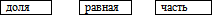 В жизни людям часто приходится делить целое на равные части, доли. На этом уроке вы сможете получить представление о том, как происходит такое образование долей и их названий, научитесь производить их запись, чтение и сравнениеСамая известная доля – это половина. (Слайд №5)  В жизни приставка «пол» встречается очень часто: полкилограмма, полкусочка, полчаса. Доли появляются, когда нужно целое разделить на равные части, допустим, полбуханки хлеба или полчасаДоля – это каждая из равных частей единицы. Название доли зависит от того, на сколько частей разделили целое. Разделили на две части – половина (Рис. 1).(  Слайд №5) Рис. 1. Половина – целое, разделенное на две частиЕсли разделили на три – это треть (слайд №6).Рис. 2. Треть – целое, разделенное на три частиРазделили на четыре части – четверть (слайд №7).Рис. 3. Четверть – целое, разделенное на четыре части (Слайды № 11)- Как это записать? Сначала была половина, потом треть, затем четверть… Надо же различать доли при записи. (Слайд №8,  9)На доске дети видят следующую запись: ½,  1/3,1/4(написать на доске все дроби1/6,1/12,1/16)- Что эти записи обозначают? - Когда мы «делим» в математике натуральные числа, то используем знак (:) . - Но в математике есть ещё один знак деления, он называется «дробная черта -- и соответственно числа, записанные с этим знаком, называются дробными. (Слайд №10)- Как вы думаете, что обозначает число под чертой? - А число над чертой?-В записи нижняя цифра обозначает, на сколько равных частей (долей) разделили целое(знаменатель), а верхняя – сколько таких частей взяли(числитель)На доске карточки: «на сколько частей разделили», « сколько долей взяли» - Современная система записи дробей была создана в Индии, только там не писали дробной черты. А записывать дробь в точности так, как сейчас, стали арабы. Общеупотребительной эта запись дробей стала лишь в XVI веке. - А при чтении дроби сначала произносится верхняя цифра в виде количественного числительного женского рода – одна, а затем нижняя цифра как порядковое числительное – вторая, третья, четвёртая и т.д.На доске: «Одна какая» (Слайд №11, 12)Сведения из историиУже в древности люди пользовались долями. Для записи, например, в Китае использовали точку, чтобы обозначить долю (Рис. 5).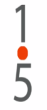 Рис. 5. Запись долей в Древнем Китае- Что мы сейчас выполняли?1) Упражнения в образовании и записи долей. Фронтальная работа.- На сколько долей разделена фигура? - Какие они между собой? - Сколько долей? - Как назвать одну долю? - Запишите.-  Как по-другому назвать ½, 1/3, 1/6, 1/8( Слайд № 13,14) Различные доли2) Поиск названия долей в пословицах - Найдите названия долей спрятавшиеся в пословицах.* Один блин и тот пополам.(1/2)* Семеро одного не ждут.(1/8)- Что мы сейчас делали?Поделим шоколад (Слайд 15)Запись долейПотренируемся записывать доли. Для того чтобы записывать доли, нужно выполнять действия по алгоритму.· Сначала надо посчитать, на сколько равных долей разделено целое, и записать это число под чертой.· Затем посчитать, на сколько долей поделили, и это число записать над чертой.Задание 1(Слайд  №16-18)Посчитаем, на сколько частей разделен сыр между мышками.  Он разделен на две,4 , 8  частей.«Мозговой штурм» Подумайте Задание 2Как разрезать  головку сыра  на 8 частей, сделав 3 разреза?  (Слайд№ 19, 20)Задание 3 (Сравнение долей)Начертите прямоугольник. Поделите его на 9 равных частей. Выполните задание. В одном классе  часть учеников занимается в музыкальной школе,  учеников занимаются в спортивной школе, а  учеников занимаются в художественной школе. Где занимается больше детей?  Зарисуйте 1/9, 2/9, 4/9 и сравните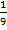 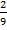 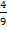 РешениеОбратим внимание на число, которое записано под чертой. Оно во всех трех долях одинаковое, потому будем сравнивать только те числа, которые стоят сверху, а там стоят числа 1, 2 и 4. Изобразим на рисунке. Начертите в тетради прямоугольник. Разделите на 9 частей и зарисуйте одну часть, потом также зарисовать две части и три.  Иллюстрация к решению задачи По рисунку видно, что четыре доли – это больше, чем две или одна. Поэтому делаем вывод:  (больше, чем  и ). Делаем вывод: если наверху количество долей одинаковое, то чем меньше внизу число, тем доля больше.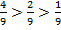 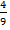  Сравните полоски в учебнике. Назовите доли. Какая доля больше: 1/6 или ¼?   Самостоятельная работа с.92 №2 Чем больше число, на которое делили целое, тем меньше полученная доля- Что сейчас выполняли? Чему учились?Запишите самостоятельно Самостоятельная работа с.93 №9 1) Домашнее задание: с. 93  №7,82)- Вернемся к теме, целям и плану нашего урока. Все цели выполнены? - Что такое доля?- Какое главное условие должно быть выполнено при делении на доли?- Что обозначают числа в записи дробей?- Как сравнить доли- Давайте  посмотрим на те числа, которые я просила вас прочитать в начале урока. Теперь вы сможете это сделать?Урок целей достиг.- Где вы можете использовать полученные новые знания? Вернемся к м/ф «Апельсин».- На сколько долей волку надо разделить апельсин, чтобы никого не обидеть?- Какие это будут части? Самооценка успешностиРезультат урока. Урок для меня прошёл с пользой. Я  понял, что такое доли и могу объяснить другим Было легко и интересно .Было трудно , но интересноМне было трудно  и не интересноСлушают учителя, демонстрируют готовность к уроку, организуют рабочее местоПодготовка уч-ся к активной деятельности на основном этапе урокаПроизводят вычисление-АпельсинПросмотр уч-ся м/ф «Апельсин»-Ему не досталось апельсина.-Он не умеет дружить.-Дольку апельсинаНе знают, как читаются-Доли.-Узнать что такое доля.{  План-Доля-это часть.-Разрезать.-Нет.-Нет. Части не равные.-Части должны быть равные.-Доля-это равная часть.Четвертая(Дети сначала предлагают свои варианты записи.)(Мнения детей.)(Мнения детей.)(Мнения детей.)Вывод: чем больше частей, тем доля меньше.-Учились записывать дробные числаСравнивают долиЗадают уточняющие вопросыЗапись в тетрадях и самопроверка по слайду.½1/31/6- закрепляли, упражнялись в написании дробейР. Проводят пошаговый контроль под руководством учителя, в некоторых случаях самостоятельно; замечают допущенные ошибкиК.обмениваются мнениямиВывод: чем меньше внизу число, тем  доля больше.Выполняют задание- Тренировались записывать, читать и сравнивать долиРавные части.- В записи нижняя цифра обозначает, на сколько равных частей (долей) разделили целое, знаменатель, а верхняя – сколько таких частей взяли. (Числитель)Чем больше число, на которое делили целое, тем меньше полученная доляК.планируют учебное сотрудничество с учителем и сверстникамиЛ. Понимают значение знаний  для человека; имеют желание учиться; П.извлекаютнеобходимуюинформациюК.принимают активное  участие в обсуждении математических фактовЛ.осознают свои  возможности в ученииК.строят речевые высказывания в устной формеОсознан -  но и произволь- но строят речевые высказывания, логические цепочки рассужде-ний, доказа- тельств.П. ориентиру ются в системе знаний.Р. оценивают собствен-ную деятель- ность на урокеНаблюдение учителя за организациейробочего местаУстные ответы, наблюдение учителя выполненные заданияУстные ответы , наблюдение учителя, выполненные задания